LISTA DE VERIFICAÇÃO PRELIMINAR DE REVISÃO DE DESIGN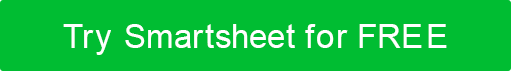 SATISFEITO?Não.CRITÉRIOSCOMENTÁRIOS1Os critérios de entrada do contrato estão satisfeitos.2As entregas são recebidas significativamente antes da revisão do design.3A revisão preliminar mostra que o RTM é suficiente para apoiar a revisão do design. 4Foram abordadas avaliações de risco e planos de mitigação de riscos.5A agenda de revisão foi documentada.6Todos os patrocinadores relevantes estão envolvidos, e a comunicação foi coordenada.7Especialistas técnicos estão participando (conforme apropriado).8Os critérios de saída (indicados no contrato) foram satisfeitos.9Os planos de mitigação de riscos são abordados e revisados conforme necessário.10Cópias dos materiais de apresentação são feitas e recebidas.11Todos os pedidos de ação (RFAs) foram abordados e resolvidos. 12Os minutos de revisão do design foram revisados. 13Relatório sumário foi concluído e distribuído. DISCLAIMERQuaisquer artigos, modelos ou informações fornecidas pelo Smartsheet no site são apenas para referência. Embora nos esforcemos para manter as informações atualizadas e corretas, não fazemos representações ou garantias de qualquer tipo, expressas ou implícitas, sobre a completude, precisão, confiabilidade, adequação ou disponibilidade em relação ao site ou às informações, artigos, modelos ou gráficos relacionados contidos no site. Qualquer dependência que você colocar em tais informações é, portanto, estritamente por sua conta e risco.